На основании статьи 12 Федерального закона от 07.02.2011 № 6-ФЗ «Об общих принципах организации и деятельности контрольно-счетных органов субъектов Российской Федерации и муниципальных образований», пункта 11.3 Положения о Счетной палате ЗАТО г. Зеленогорска, утвержденного решением Совета депутатов ЗАТО г. Зеленогорска от 28.11.2013 № 44-253р, руководствуясь Уставом города, Совет депутатов ЗАТО г. ЗеленогорскаР Е Ш И Л:Утвердить Порядок включения в планы деятельности Счетной палаты ЗАТО г. Зеленогорска поручений Совета депутатов ЗАТО г. Зеленогорска, предложений и запросов Главы ЗАТО г. Зеленогорска согласно приложению к настоящему решению.Опубликовать настоящее решение в газете «Панорама».Контроль за выполнением настоящего решения возложить на постоянную комиссию по местному самоуправлению, правовым вопросам и безопасности населения.Глава ЗАТО г. Зеленогорска						П.Е. КорчашкинПриложениек решению Совета депутатов ЗАТО г. Зеленогорскаот 05.11.2015  № 15-99рПорядок включения в планы деятельности Счетной палаты
ЗАТО г. Зеленогорска поручений Совета депутатов ЗАТО г. Зеленогорска, предложений и запросов Главы ЗАТО г. ЗеленогорскаПланирование деятельности Счетной палаты ЗАТО г. Зеленогорска (далее — Счетная палата) осуществляется с учетом результатов контрольных и экспертно-аналитических мероприятий, а также на основании поручений Совета депутатов ЗАТО г. Зеленогорска (далее — Совет депутатов), предложений и запросов Главы ЗАТО г. Зеленогорска (далее — Глава города).Настоящий Порядок определяет механизм включения в планы деятельности Счетной палаты поручений Совета депутатов, предложений и запросов Главы города.Поручения Совета депутатов принимаются в пределах полномочий Счетной палаты, установленных действующим законодательством и муниципальными правовыми актами, оформляются путем принятия решений Совета депутатов в соответствии с требованиями Регламента его работы и направляются Председателю Счетной палаты сопроводительным письмом. Решение должно содержать цель, предмет и основные вопросы предлагаемого к проведению контрольного или экспертно-аналитического мероприятия, а также предложение о сроках его проведения (при необходимости).Предложения и запросы Главы города оформляются письменно и направляются Председателю Счетной палаты. Необходимым условием является указание в предложении и запросе цели, предмета и основных вопросов предлагаемого к проведению контрольного или экспертно-аналитического мероприятия, а также предложение о сроках его проведения (при необходимости).В целях формирования годового плана работы Счетной палаты на очередной год, поручения Совета депутатов, предложения и запросы Главы города, оформленные в соответствии с требованиями п. п. 3 и 4 настоящего Порядка, направляются в Счетную палату в период до 10 декабря года, предшествующего планируемому. Поручения Совета депутатов, предложения и запросы Главы города, направленные в Счетную палату в период, указанный в пункте 5 настоящего порядка, подлежат обязательному включению в годовой план работы Счетной палаты, утверждаемый до 15 декабря года, предшествующего планируемому.Поручения Совета депутатов, предложения и запросы Главы города, направленные после 10 декабря года, предшествующего планируемому, и требующие проведения контрольных и экспертно-аналитических мероприятий, являются внеплановыми и включаются в годовой план работы Счетной палатой путем внесения в него соответствующих изменений.Поручения Совета депутатов, предложения и запросы Главы города для включения в годовой план работы Счетной палаты, а также инициативы на проведение внеплановых контрольных и экспертно-аналитических мероприятий должны отвечать следующим критериям:законность, своевременность и периодичность проведения контрольных и экспертно-аналитических мероприятий;конкретность, актуальность и обоснованность планируемых контрольных и экспертно-аналитических мероприятий;степень обеспеченности ресурсами (трудовыми, техническими, материальными и финансовыми);реальность сроков выполнения контрольных и экспертно-аналитических мероприятий;наличие резерва времени (для выполнения внеплановых контрольных и экспертно-аналитических мероприятий).Внеплановые контрольные и экспертно-аналитические мероприятия, предлагаемые Советом депутатов или Главой города, подлежат включению в план работы Счетной палаты в случаях, когда проведение таких мероприятий необходимо для оперативного рассмотрения вопросов, связанных с предупреждением, выявлением нарушений бюджетного законодательства, а также установленного порядка управления и распоряжения имуществом, находящимся в муниципальной собственности. Счетной палатой в течение 5 рабочих дней со дня поступления поручений Совета депутатов, предложений и запросов Главы города, требующих проведения внеплановых контрольных и экспертно-аналитических мероприятий, направляются уведомления в Совет депутатов и Главе города о включении в годовой план работы соответствующих контрольных и экспертно-аналитических мероприятий и сроках их проведения.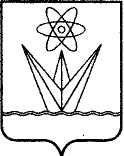  СОВЕТ ДЕПУТАТОВЗАКРЫТОГО АДМИНИСТРАТИВНО-ТЕРРИТОРИАЛЬНОГО ОБРАЗОВАНИЯ ГОРОДА ЗЕЛЕНОГОРСКАКРАСНОЯРСКОГО КРАЯРЕШЕНИЕ СОВЕТ ДЕПУТАТОВЗАКРЫТОГО АДМИНИСТРАТИВНО-ТЕРРИТОРИАЛЬНОГО ОБРАЗОВАНИЯ ГОРОДА ЗЕЛЕНОГОРСКАКРАСНОЯРСКОГО КРАЯРЕШЕНИЕ СОВЕТ ДЕПУТАТОВЗАКРЫТОГО АДМИНИСТРАТИВНО-ТЕРРИТОРИАЛЬНОГО ОБРАЗОВАНИЯ ГОРОДА ЗЕЛЕНОГОРСКАКРАСНОЯРСКОГО КРАЯРЕШЕНИЕ СОВЕТ ДЕПУТАТОВЗАКРЫТОГО АДМИНИСТРАТИВНО-ТЕРРИТОРИАЛЬНОГО ОБРАЗОВАНИЯ ГОРОДА ЗЕЛЕНОГОРСКАКРАСНОЯРСКОГО КРАЯРЕШЕНИЕ05.11.2015г. Зеленогорскг. Зеленогорск№ 15-99рОб утверждении Порядка включения в планы деятельности Счетной палаты ЗАТО г. Зеленогорска поручений Совета депутатов ЗАТО г. Зеленогорска, предложений и запросов Главы ЗАТО г. ЗеленогорскаОб утверждении Порядка включения в планы деятельности Счетной палаты ЗАТО г. Зеленогорска поручений Совета депутатов ЗАТО г. Зеленогорска, предложений и запросов Главы ЗАТО г. Зеленогорска